Name____________________________________________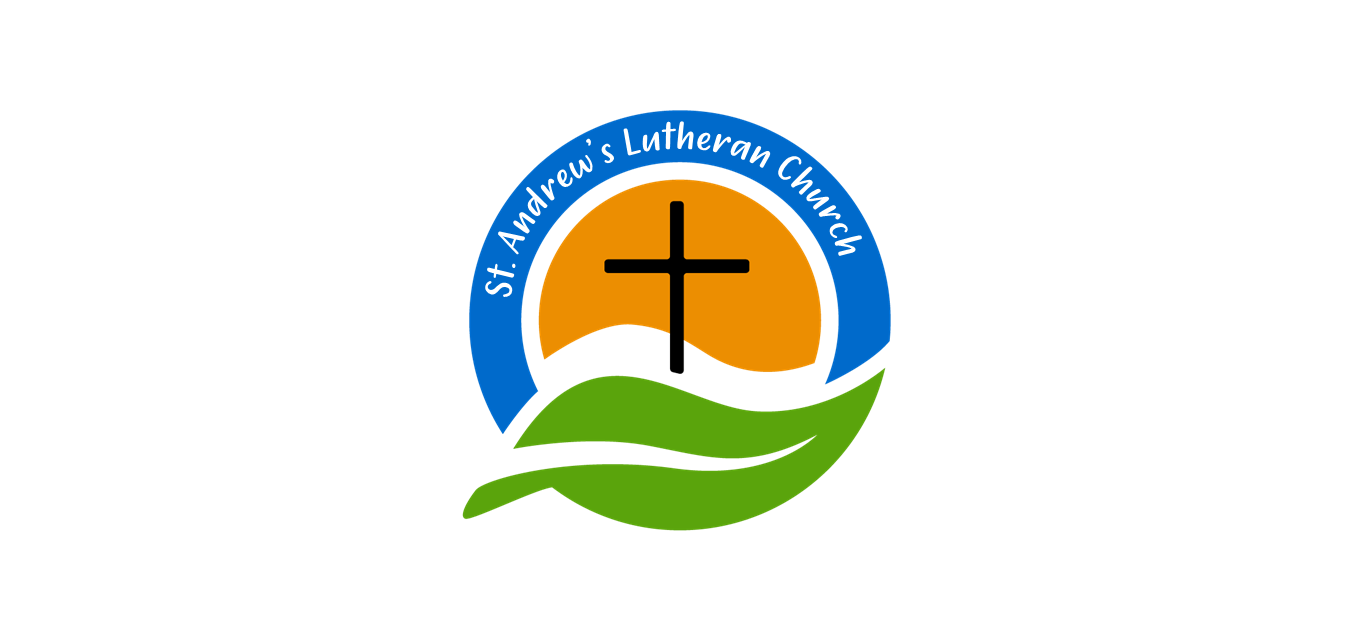 Email address____________________________________Phone__________________________T-shirts – Navy, with logo on the pocket and Disciples logo on the backYouth Sizes X-small to X-Large - $12 Adult Sizes Small to XXXL - $15Long sleeve T-shirts – Navy with logo on the pocket and Disciples logo on the backYouth Sizes X-small to X-Large - $15Adult Sizes Small to XXXL - $20Masks – Black with logo - $5Sizes S/M, L/XLCar Magnets - $5Canvas Bag – White with royal blue straps and logo on the front - $18Stainless Steel Water Bottle - $18Coffee Mug – white oversized 15oz mug - $10You can choose to have your Canvas Bag, Water Bottle, or Coffee MugPERSONALIZED for an additional $5Choose from these fonts: (print will be in black, see back for examples)	#1Parisienne	 #2Dulcelin	 #3Arial Black	#4Kristen	#5DreameryExamples of Personalization FontsFont #1 - Parisienne - St. Andrew’s Lutheran ChurchFont #2 – Dulcelin - St. Andrew’s Lutheran ChurchFont #3 – Arial - St. Andrew’s Lutheran ChurchFont #4 – Kristen - St. Andrew’s Lutheran ChurchFont #5 – Dreamery - St. Andrew’s Lutheran ChurchItemSize(if applicable)Font(if applicable)Personalization(if applicable) PRINT in ALL CAPSPriceTotal